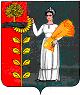 РОССИЙСКАЯ ФЕДЕРАЦИЯ Совет депутатов сельского поселения Талицкий сельсовет Добринского муниципального районаЛипецкой области71-я сессия V-го созываРЕШЕНИЕ10.03.2020г.                            с. Талицкий Чамлык	                         № 203-рс О признании утратившим силу решение Совета депутатов сельского поселения Талицкий сельсовет от 24.11.2011г. № 37-рс  «О принятии Положения «О контрольно-счетной комиссии сельского поселения Талицкий сельсовет Добринского   муниципального района Липецкой области Российской Федерации»             Рассмотрев обращение главы сельского поселения о признании утратившими силу некоторых решений Совета депутатов сельского поселения Талицкий сельсовет, в целях приведения нормативных актов сельского поселения  в соответствии  действующим законодательствам Российской Федерации, руководствуясь Уставом сельского поселения Талицкий сельсовет, учитывая решение постоянной комиссии по правовым вопросам, местному самоуправлению, работе с депутатами и делам семьи, детства, молодежи Совет депутатов сельского поселения Талицкий сельсовет  РЕШИЛ:                    1. Признать утратившим силу решение Совета депутатов сельского поселения Талицкий сельсовет от 24.11.2011г. № 37-рс  «О принятии Положения «О контрольно-счетной комиссии сельского поселения Талицкий сельсовет Добринского   муниципального района Липецкой области Российской Федерации »        2. Направить указанный нормативный правовой акт главе сельского поселения Талицкий сельсовет для подписания и официального обнародования.       3.  Настоящее решение вступает в силу со дня его принятия.Председатель Совета депутатовСельского поселения Талицкий сельсовет          	                                                Т.В. Васнева	 